Mapa de Palco César Di                 Show: César Di e Banda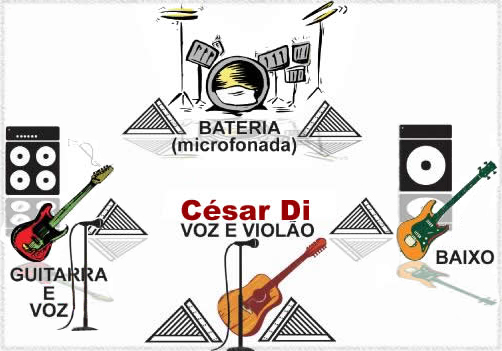 01 Mesa de 32 canais; P.A. compatível com o local; 02 Equalizadores gráficos de 32 bandas;06 Spots de monitor;4 Microfones Shure SM58;01 Directs box;06 Vias de monitor independentes (ou mesa de som para o palco);01 Bateria completa;01 Amplificador p/ Guitarra;01 Amplificador p/ baixo; 03 Cabos banana/banana de  cada;01 Praticável de 4,0 x 2,0 x . p/ Bateria. 02 Cadeiras firmes de madeira(sem braços)ILUMINAÇÃOMínimo de 80 lâmpadas par de 1.000 Watt.